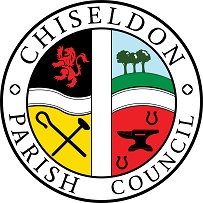 You are summoned to the Planning, Transport Development and Highways COUNCIL MEETING. AGENDAon Thursday 27th July 2023 at 7.30pm.  At the Old Chapel Office, Butts Road, Chiseldon.  Public recess   -   to receive questions and comments from the public on Council related matters.  Members of the public are allowed to address the Chairman for 3 minutes.  No decisions will be taken at this meeting. Discussion will only take place when a subject raised is within an agenda item.  Maximum 10 minutes. Please contact the Clerk if you would like a copy of any additional information noted on the agenda. To approve the addition of Cllr Ford to the committee.List attendances and vote on approval of apologies for absence (Absences 			without apologies to be noted separately)3. Declarations of interests - and vote on any dispensations requested.4. Approval of minutes – from 29th June 20235. Review action points	6. Approval of final set of Rec Ground minutes from April 20237. To review and approved the Committee’s Terms of Reference (TOR)See additional information for the TOR.8. Planning.   Discuss and vote on application S/AGRI/23/0813 Prior Approval application for the infilling of former dairy settlement lagoon and return of area to grass.Burderop Farm Dairy, Dairy Road Chiseldon9. Planning. Discussion & vote on any planning applications received from Swindon Borough Council after the agenda is published.  Published on the councils Facebook page and on the councils website.10. Neighbourhood Plan.   Cllr Kearsey to provide update from last meeting if required 11.  Rec Hall and grounds improvement project.  Verbal update on any progress since last meeting.12. Highways. Discuss and vote on which roads to request to SBC via Ward Cllrs for a 20mph limit. See additional information for requirements/criteria. 13. Highways. Discussion and vote on what additional dropped kerbs to request what dropped kerbs need improving and what pavements need creating/improving within the parish.  See additional information if required.14. Consider and vote (if applicable) on awarding the layby tender.  See additional information15. Transport.   No items 16.  Items for next agenda. (Cannot be discussed and/or voted on at this meeting)The next meeting will be on Thursday 31st August 2023 7.30pm. The Old Chapel Office, Butts Road, Chiseldon.  Contact details  Mrs Clair Wilkinson,    Clerk 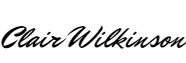 clerk@chiseldon-pc.gov.uk     Tel 01793 740744      Signed by Clerk:    C Wilkinson    Dated: 21.07.2023Committee members:  Cllrs Ian Kearsey, Pauline Barnes, Jon Jackson,Jenny Jefferies (Committee Chairman), Chris Rawlings (Committee VC), James Whitehead. Public notice – if you comment during public recess at a council meeting your personal details (such as name and address as relevant) will be recorded on the minutes.  Please advise the Clerk at the time of speaking if you do not wish your personal details to be noted.  Please see our privacy policy on www.chiseldon-pc.gov.uk for full details of how we store & manage data. Legislation to allow the council to vote and/or act: Item 14. Layby tender. Road Traffic Regulations Act 1984 ss. 57-60 (General Powers for Parish Councils to provide parking spaces)The public should request a copy of additional materials for agenda items, directly to the clerk at clerk@chiseldon-pc.gov.ukChiseldon Parish Council under law, has a duty to conserve biodiversity under the Natural Environment and Rural Communities Act 2006 and consider the impact of their decisions under the Crime and Disorder Act 1998 Section 17.Councillors will review their decisions when required, with these acts in mind, and they will be minuted accordingly.For more details see our “Biodiversity Duty” and Crime and Disorder” policy  which will appear on our website www.chiseldon-pc.gov.uk as soon as possible.